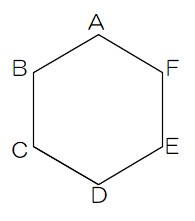 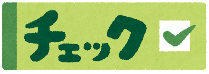 次の問題に答えましょう。右の図は、正六角形で、線対称にも点対称にもなっています。①　対称のは何本ありますか。　　　　　（　　　　　　　本　）　②　対称の中心Oを書き入れましょう。　③　この図形を点対称と見たとき、辺CDに対応する辺はどれか答えましょう。　　　（辺　　　　　　）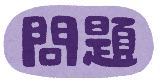 　対称な図形について学習したひなたさんとひゅうがさんは、次のような話をしています。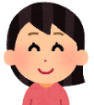 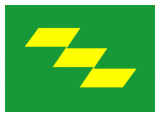 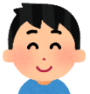 （1）ひゅうがさんは、宮崎県の旗は、「（　　　　　）図形」と言っています。　　 （　　　）にあてはまる言葉を次のア～ウから１つ選び、記号に○をつけましょう。　　ア　　線対称な　　　　　　イ　点対称な　　　　　ウ　線対称でも点対称でもある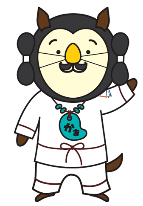 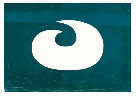 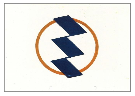 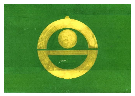 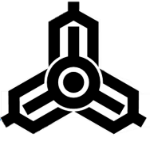 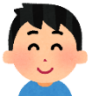 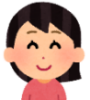 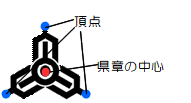 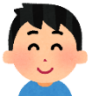 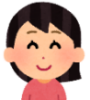 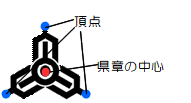 （２）県旗の候補③の図形について、線対称や点対称な図形といえるかいえないかについて、あてはまる方に○をつけましょう。また、そのわけを、ひゅうがさんやひなたさんの説明を参考にしてかきましょう。６年１ な図形　　　組　　　番名前（　　　　　　　　　　　　　）